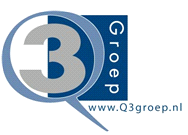 Schoolondersteuningsprofiel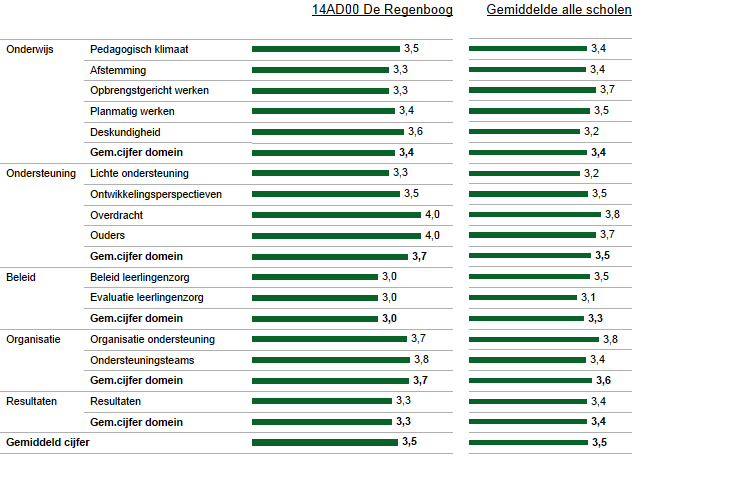 In deze figuur zie je in de linkerkolom de gemiddelde score van de school per categorie. In de rechterkolom kun je de eigen score vergelijken met het gemiddelde van alle scholen. De gemiddelden zijn omgezet in een cijfer op een vierpuntsschaal. Basisondersteuning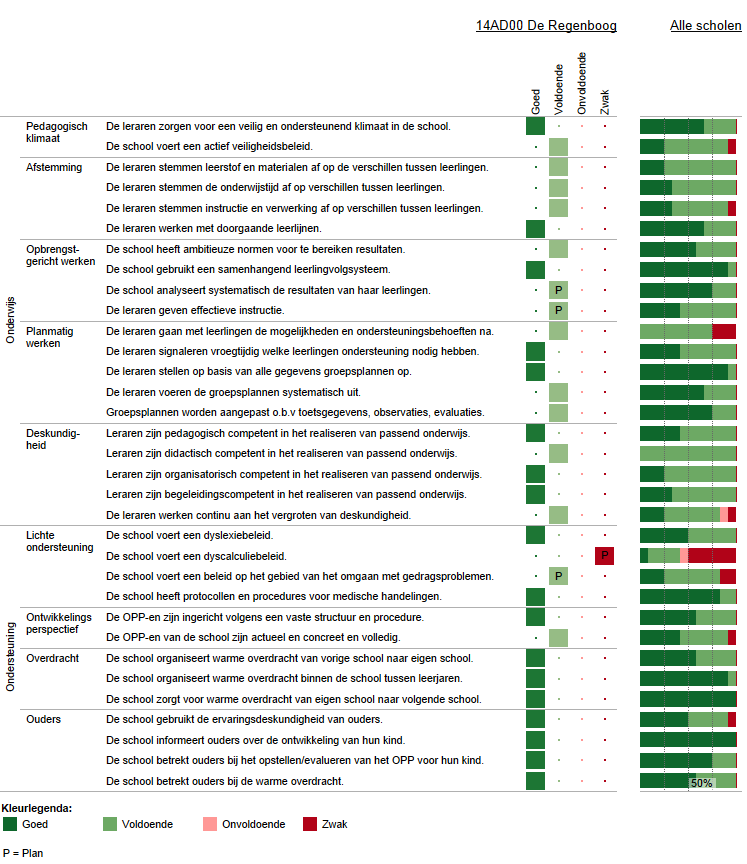 Deze figuur geeft de beoordelingen weer van de school op de indicatoren. In de rechterkolom staat het percentage scholen met een bepaalde beoordeling. Vervolg basisondersteuning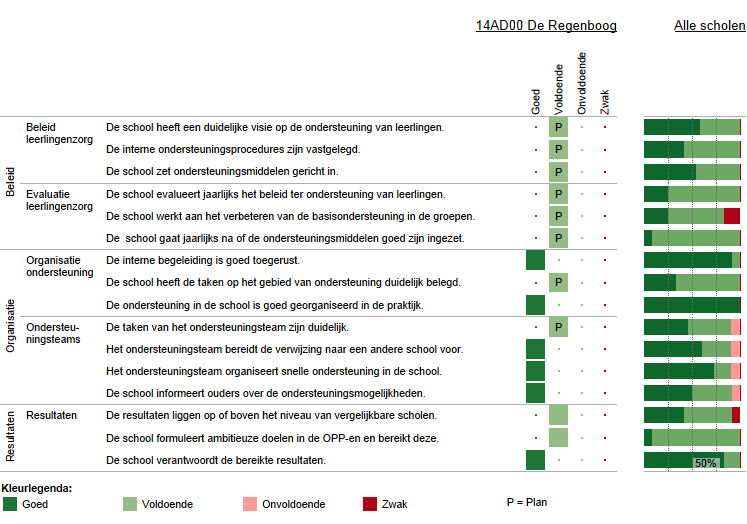 Deze figuur geeft de beoordelingen weer van de school op de indicatoren. In de rechterkolom staat het percentage scholen met een bepaalde beoordeling. Deskundigheid voor ondersteuning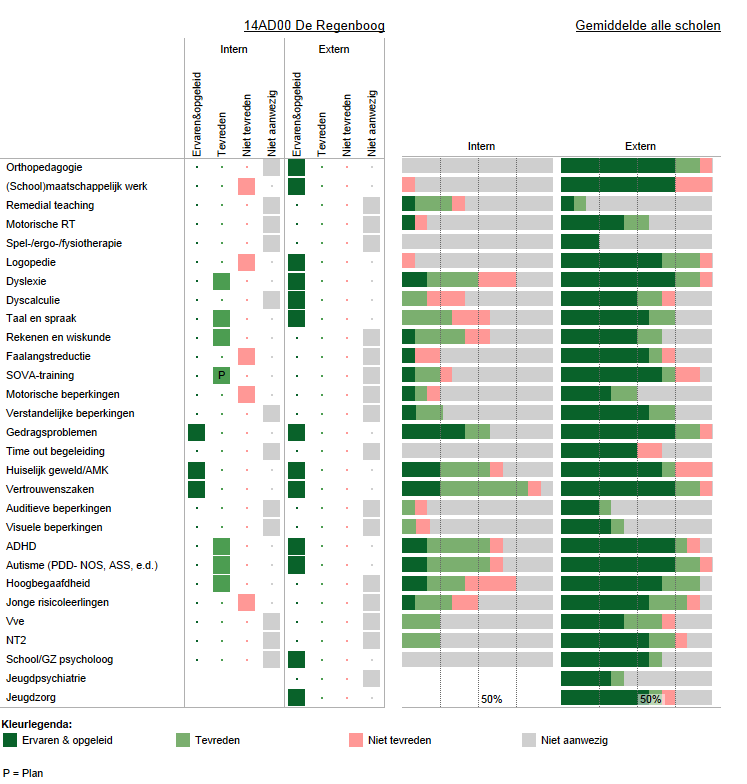 In deze figuur staan de beoordelingen van de school aangegeven. In de twee kolommen rechts staat het percentage scholen dat over deskundigheid beschikt en de beoordeling van de kwaliteit ervan.OndersteuningsvoorzieningenDeze figuur laat zien welke voorzieningen er binnen de school aanwezig zijn. Ook laat het overzicht zien hoe de scholen op de kwaliteit van de voorziening scoren.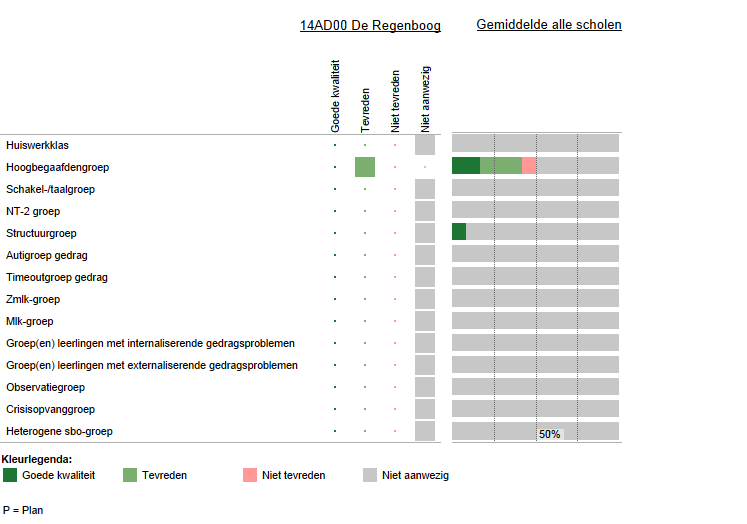 Voorzieningen in de fysieke omgeving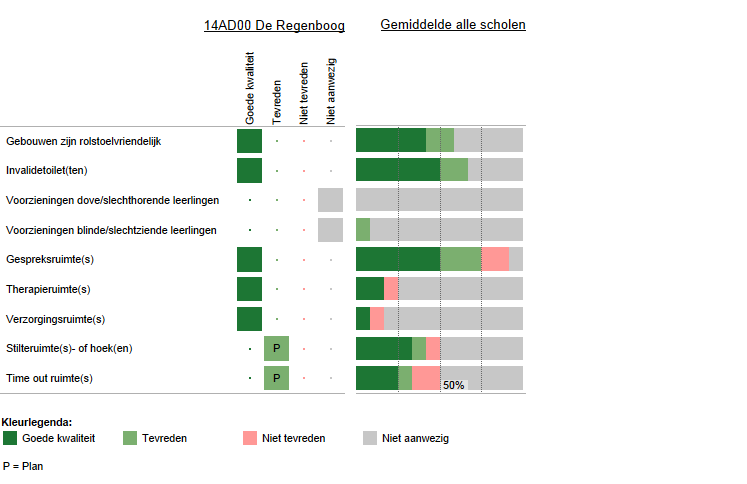 Deze figuur laat zien welke voorzieningen zijn aangebracht in en aan het gebouw. Ook laat het overzicht zien hoe de scholen op de kwaliteit van de voorziening scoren.Samenwerkende ketenpartners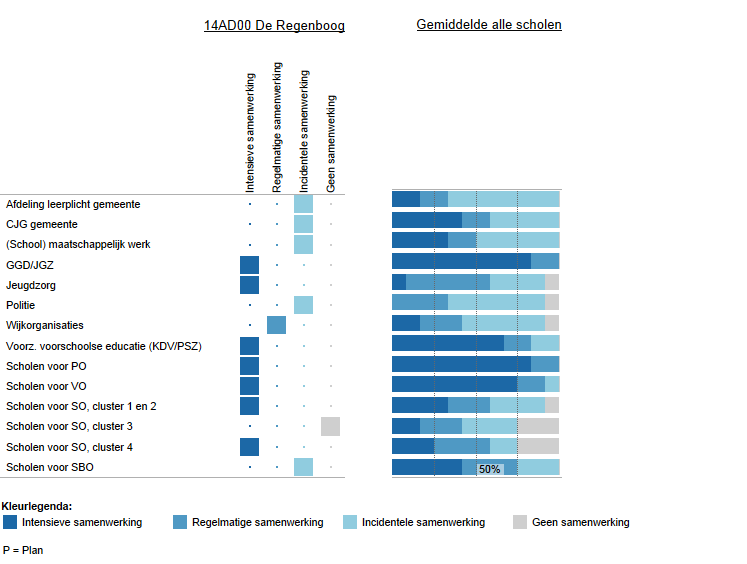 Deze figuur laat zien met welke partners wij samenwerken. Ook laat het overzicht zien hoe intensief de samenwerking is.Bijlage Kengetallen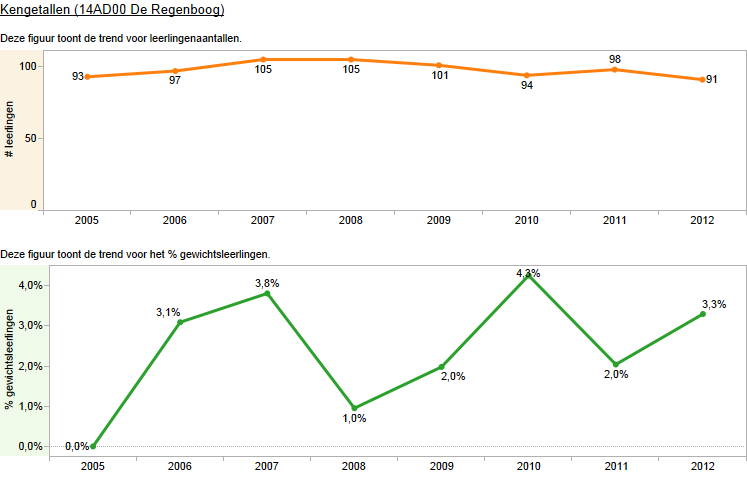 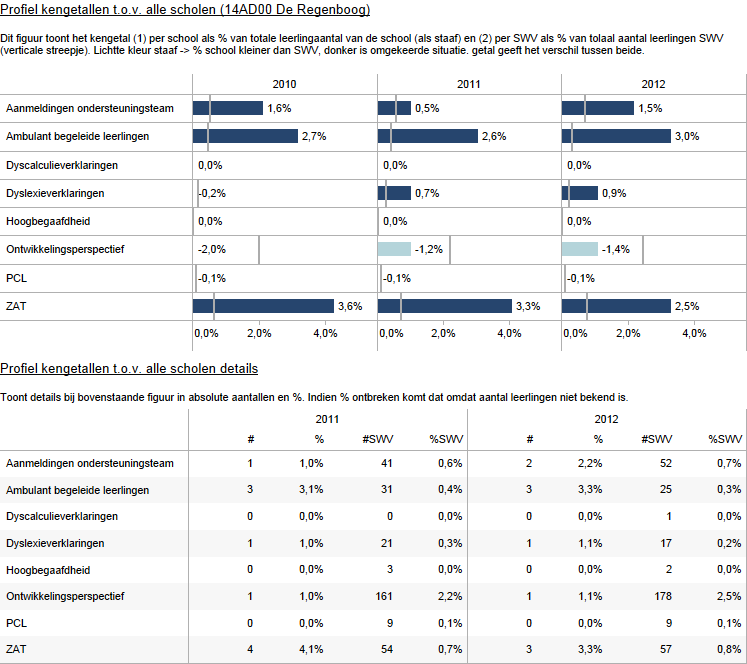 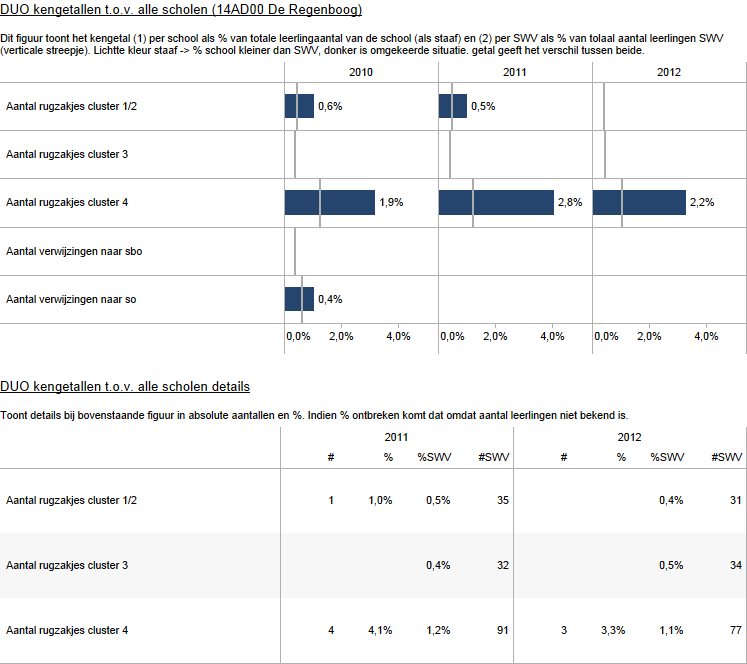 Bijlage Scores kwaliteit basisondersteuning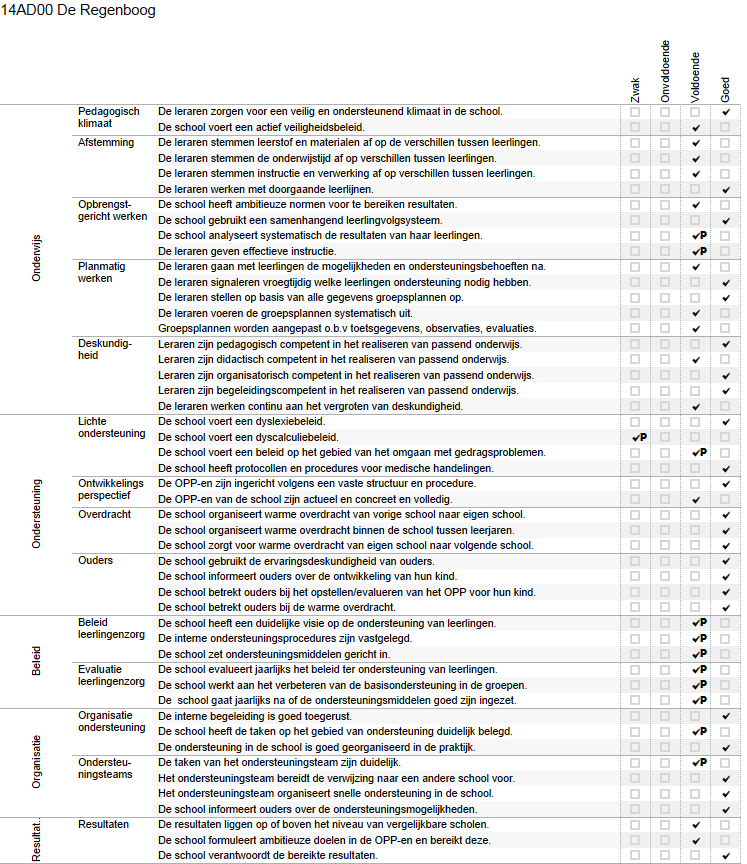 Bijlage Scores deskundigheid voor ondersteuning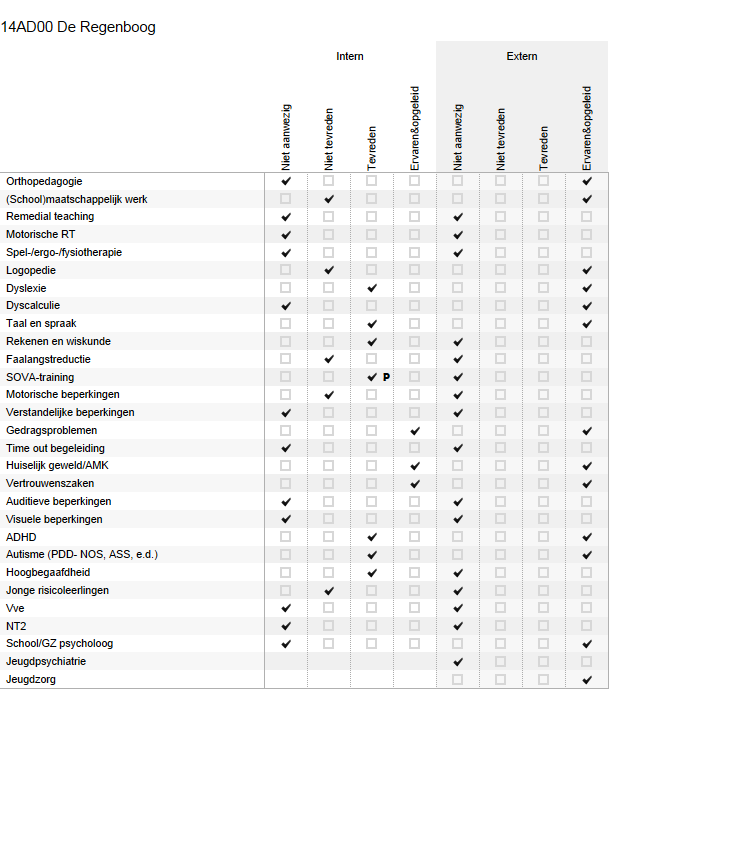 Bijlage Scores ondersteuningsvoorzieningen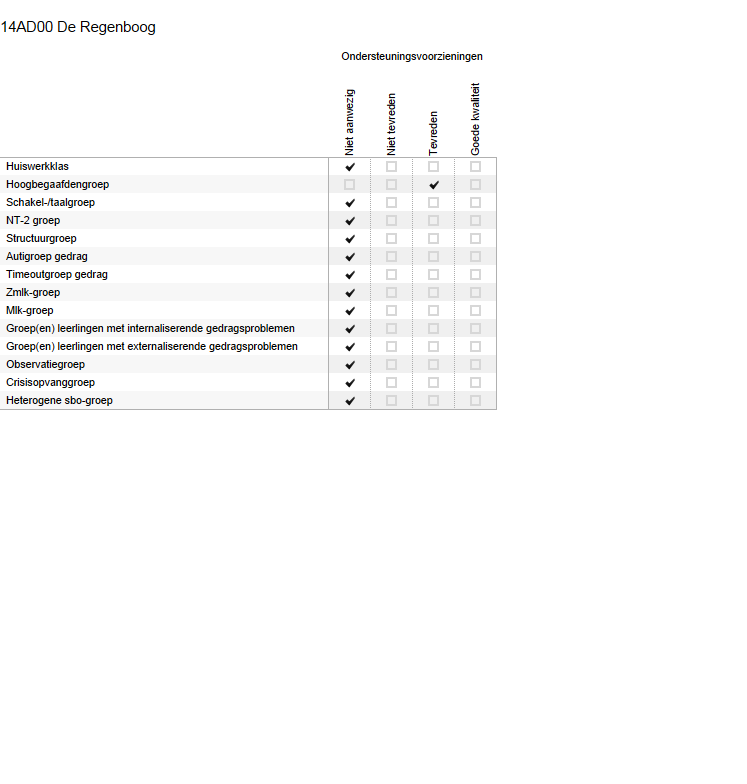 Bijlage Scores Voorzieningen in de fysieke omgeving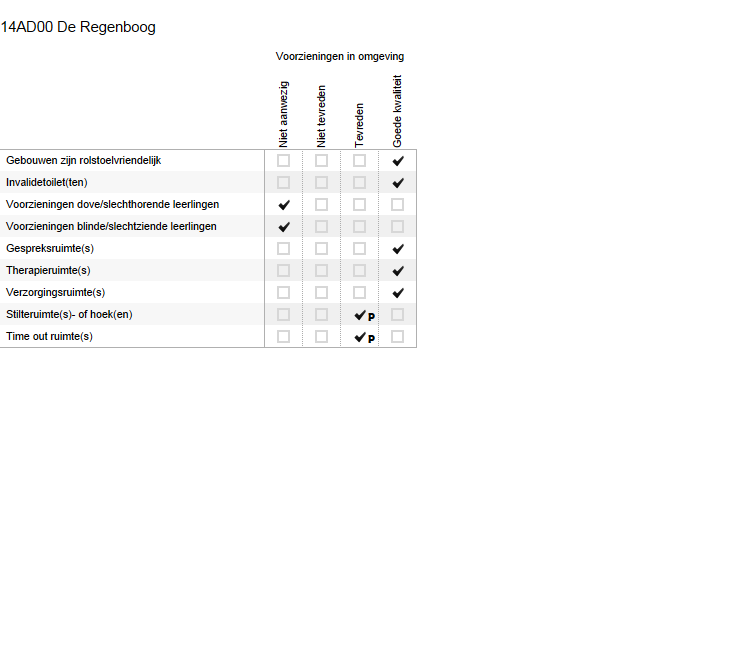 Bijlage Scores Samenwerkende ketenpartners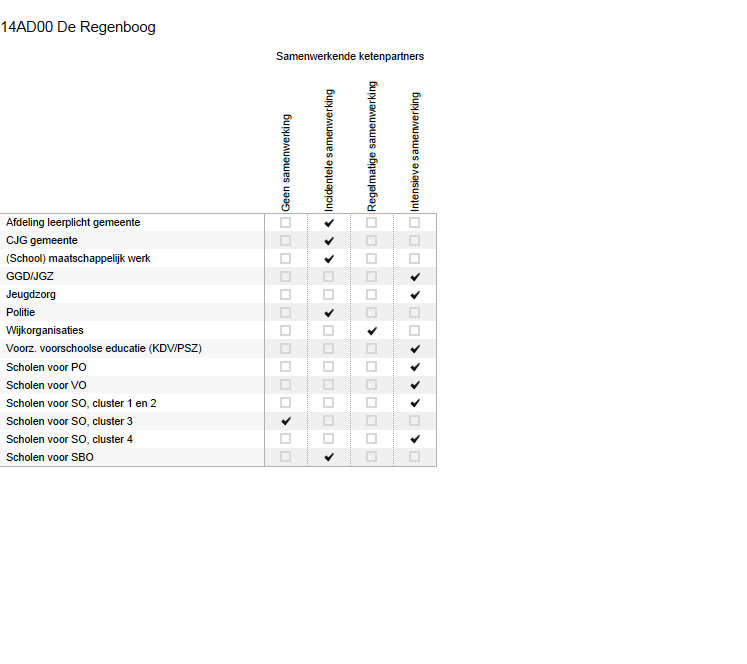 DEEL II	ANALYSE EN BELEID1. Basisondersteuning 2. Ondersteuningsdeskundigheid (intern en extern)3. Ondersteuningsvoorzieningen4. Voorzieningen in de fysieke omgeving5. Samenwerkende ketenpartnersEventuele opmerkingenSamenvatting van de hoofdlijnenDEEL III	VASTSTELLING EN ONDERTEKENING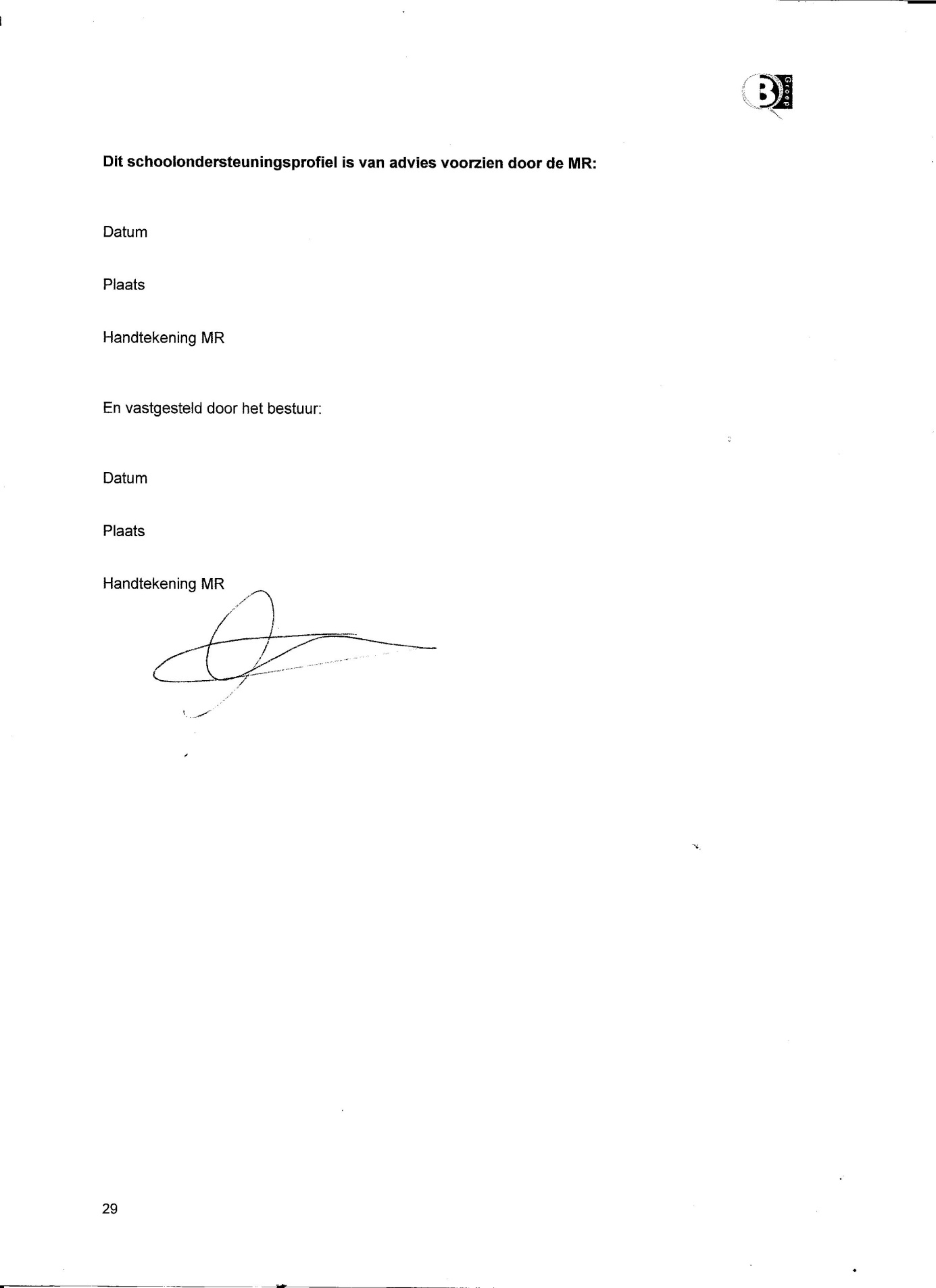 BeeldvormingWat zien wij?Heel veel indicatoren zijn voldoende tot goed. We zijn trots op ons pedagogisch klimaat. De contacten met ouders zijn goed. Samen met de ouders werken we aan een goede ontwikkeling van het kind en maken graag gebruik van hun ervaringsdeskundigheid. Een aantal indicatoren verdienen meer aandacht.De school heeft geen dyscalculiebeleid.De leerlingenzorg is voldoende, maar er is geen eenduidig beleid.OordeelsvormingWat vinden wij?Wat betreft dyscalculie moeten we ons buigen over het schoolbeleid, maar voor eventuele ondersteuning kunnen we altijd terecht bij het expertisecentrum of collega’s van andere scholen.We vinden dat de effectieve instructie nog meer geoptimaliseerd kan worden. We hebben ons de laatste jaren met name op het gebied van gedragsproblemen ontwikkeld. We mogen zeggen dat we veel ervaring hebben op dit gebied. Het gevoerde beleid hierop moet beschreven worden.Beleid leerlingenzorg omschrijven.Taken ondersteuningsteam moeten duidelijk worden. BesluitvormingWat gaan wij doen?Schoolbeleid dyscalculie beschrijvenOnderzoeksmatige houding leerkrachten en team optimaliseren a.d.h. werken volgens evaluatieve cirkel.Beleid gedragsproblemen in document beschrijven.Het gevoerde beleid leerlingenzorg en de wijze van evaluatie daarvan beschrijven.Bespreken en beschrijven taken ondersteunigsteam.Bespreken en beschrijven bovenstaande punten.BeeldvormingWat zien wij?We hebben deskundigheid op het gebied van ADHD, ASS en hoogbegaafdheid.OordeelsvormingWat vinden wij?We vinden dat we voldoende deskundigheid bezitten t.a.v. bovenstaande problematiek. Bij andere problematiek kunnen we gebruik maken van externe expertise.BesluitvormingWat gaan wij doen?BeeldvormingWat zien wij?Onze school heeft geen ondersteuningsvoorzieningen waarbij groepen kinderen een deel van de week in een aparte groep onderwijs krijgen.OordeelsvormingWat vinden wij?De school heeft deze voorzieningen niet nodig. Ook zijn we van mening dat kinderen in klassenverband opgevangen moeten kunnen worden.BesluitvormingWat gaan wij doen?We gaan op deze voet voort.BeeldvormingWat zien wij?Momenteel hebben we geen voorzieningen voor dove/slechthorende en blinde/slechtziende kinderen. Ook zijn er geen speciale voorzieningen voor stilte en time-out plekken.OordeelsvormingWat vinden wij?We vinden dat we, indien nodig, expertise kunnen aanvragen voor blinde/slechtziende en dove/slechthorende kinderen. Dit betekent niet dat we kinderen uit deze categorie niet kunnen plaatsen op onze school.We vinden dat we een beleid moeten gaan vaststellen wat betreft stilte en time-outplekken. Er moeten speciale plekken gecreëerd worden waar kinderen zich terug kunnen trekken. BesluitvormingWat gaan wij doen?Stilte en time-outplekken creëren.Beleid vaststellen m.b.t. stilte en time-outplekken. BeeldvormingWat zien wij?We werken in meer of mindere mate samen met diverse ketenpartners.OordeelsvormingWat vinden wij?Momenteel zijn we tevreden over de mate van samenwerking. Indien nodig is uitbreiding van samenwerking geen probleem.BesluitvormingWat gaan wij doen?Geen acties.We willen de leerlingenzorg op onze school optimaliseren en richten ons met name op onderzoek, hierbij gebruik makend van de data methode. 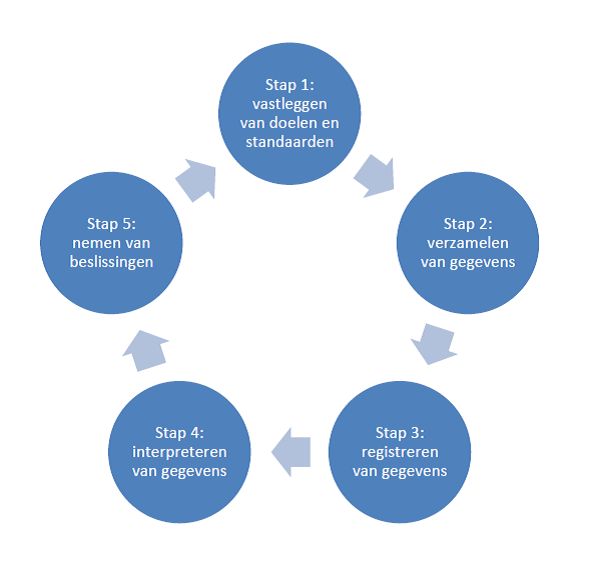 